附件4（用钉钉扫码填写报名表）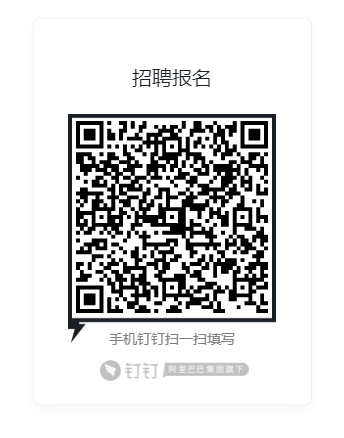 